C O M M U N I Q U É	 –	                 P o u r   d i f f u s i o n   i m m é d i a t eVal-d’Or – le 12 novembre 2014 – Le Centre d’exposition de Val-d’Or présente l’Évènement Point Rouge, à compter du 28 novembre 2014, une activité de financement du Centre d’exposition.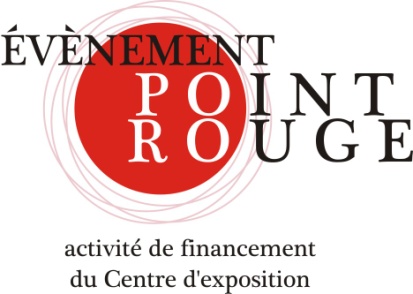 Le Centre d’exposition se transforme en galerie durant la période d’avant les fêtes de fin d’année permettant ainsi aux amateurs d’art d’acquérir des œuvres de qualité soit des photographies encadrées de Marie-Alice Dumont (1892-1985), femme photographe originaire du Bas-Saint-Laurent qui firent partie du corpus d’œuvres de l’exposition produite par le Centre d’exposition Sous l’œil de la photographe, Portraits de femmes 1898-2003, sous le commissariat de Madame Lucie Bureau.Les photographies encadrées de facture moderniste présentent des portraits de femmes pris en plan rapproché et campés sur un fond neutre dans un décor dépouillé. Des accessoires qui servent à leur donner une contenance aident à souligner l’évènement. Les femmes, même de condition modeste, déploient un grand soin à leur présentation; elles sont parées de bijoux et habillées de vêtements seyants. Le temps requis par Marie-Alice Dumont pour chaque prise de vue s’éternisait selon certains clients, c’est sans doute pour cette raison que les sujets nous paraissent si concentrées et disposés à révéler leur intériorité. (Bureau, 2004, p.8)Chaque œuvre sera vendue au prix de 100$ lors de la soirée d’ouverture de l’évènement puis à 150$ les jours suivants et ce jusqu’à épuisement des œuvres!Payez et décrochez! (chèque ou comptant)Heures d’ouverture: Mardi au vendredi de 13h à 17h et de 18h30 à 20h30; Samedi et dimanche de 13h à 17h. Horaire d'ouverture du temps des fêtes :Pour information : 819-825-0942 Visitez notre site Internet: www.expovd.ca et notre page facebook : https://www.facebook.com/centredexpositiondevaldor-30-Source : Anne-Laure Bourdaleix-Manin, coordonnatrice à la programmation, (819) 825-0942 #6253Remerciements aux Amies et Amis du Centre ainsi qu’aux subventionneurs et commanditaires suivants :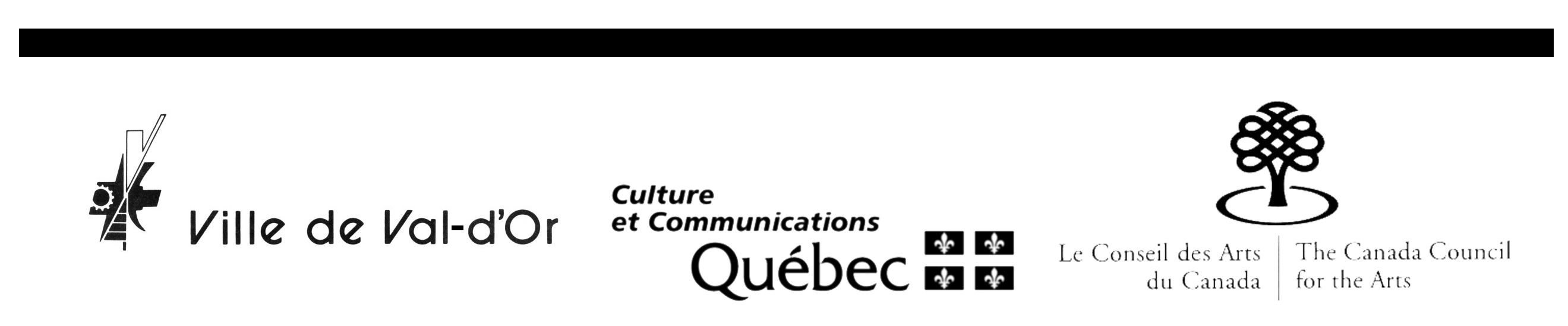 Samedi20 décembreDimanche21 décembreLundi22 décembreMardi23 décembreMercredi24 décembreJeudi25 décembreVendredi26 décembre13h - 17h13h – 17hFERMÉ13h-17h18h30-20h30FERMÉFERMÉFERMÉSamedi27 décembreDimanche28 décembreLundi29 décembreMardi30 décembreMercredi31 décembreJeudi1er janvierVendredi2 janvier13h - 17h13h – 17hFERMÉ13h-17h18h30-20h30FERMÉFERMÉFERMÉSamedi3 janvierDimanche4 janvierLundi 5 janvier13h - 17h13h – 17hRetour à l’horaire régulier